                                 ҠАРАР                     	     	                             РЕШЕНИЕ        «03»февраль   2017 й.             №19-2                    «03» февраля   2017 г.Об отмене решения Совета сельского поселения Удельно-Дуванейский сельсовет муниципального района Благовещенский район Республики Башкортостан от 23.07.2015	 № 50-3 «Об утверждении Правил присвоения, изменения и аннулирования адресов в сельском поселении Удельно-Дуванейский сельсовет муниципального районаБлаговещенский район Республики Башкортостан»В соответствии с Федеральным законом Российской Федерации от 28.12.2013 года № 443-ФЗ «О федеральной информационной адресной системе  и о внесении изменений в Федеральный закон «Об общих принципах организации местного самоуправления в Российской Федерации», Федеральным законом от 06.10.2003 года № 131-ФЗ «Об общих принципах организации местного самоуправления в Российской Федерации» Совет сельского поселения Удельно-Дуванейский  сельсовет муниципального района Благовещенский район Республики БашкортостанРЕШИЛ:1. Отменить решение Совета сельского поселения Удельно-Дуванейский  сельсовет муниципального района Благовещенский район Республики Башкортостан от 23.07.2015 г. № 50-3 «Об утверждении Правил присвоения, изменения и аннулирования адресов в сельском поселения  Удельно-Дуванейский  сельсовет муниципального района Благовещенский район Республики Башкортостан».2. Обнародовать настоящее решение  на информационном стенде администрации сельского поселения по адресу с.Удельно-Дуваней, ул.Димитрова, д.24, в здании библиотеки по адресу: Республика Башкортостан, Благовещенский район, с.Удельно-Дуваней, ул.Зырянова, д.21 и на официальном сайте Администрации сельского поселения Удельно-Дуванейский  сельсовет муниципального района Благовещенский район Республики БашкортостанГлава сельского поселения                                                          Н.С.Жилина		         БАШҠОРТОСТАН РЕСПУБЛИКАhЫБЛАГОВЕЩЕН РАЙОНЫ         МУНИЦИПАЛЬ РАЙОНЫНЫҢ   УДЕЛЬНО-ДЫУАНАЙ АУЫЛ СОВЕТЫ  АУЫЛЫ БИЛӘМӘhЕ СОВЕТЫ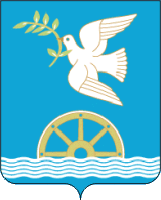 СОВЕТ СЕЛЬСКОГО ПОСЕЛЕНИЯ УДЕЛЬНО-ДУВАНЕЙСКИЙ СЕЛЬСОВЕТМУНИЦИПАЛЬНОГО РАЙОНА БЛАГОВЕЩЕНСКИЙ РАЙОНРЕСПУБЛИКИ  БАШКОРТОСТАН 